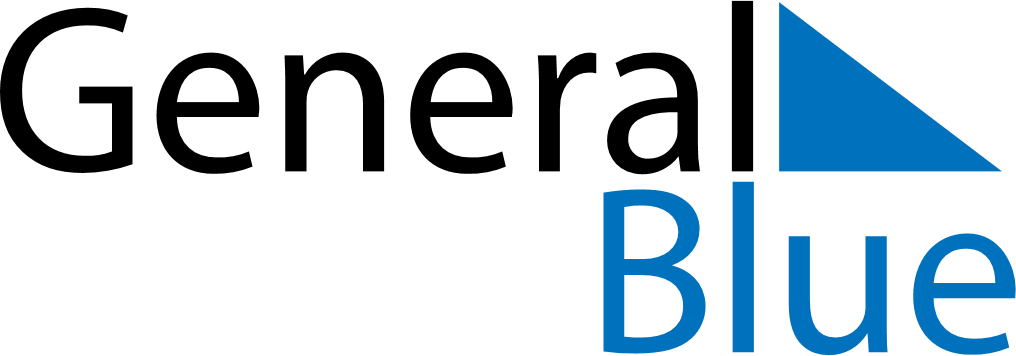 June 2024June 2024June 2024June 2024June 2024June 2024June 2024Cebu City, Central Visayas, PhilippinesCebu City, Central Visayas, PhilippinesCebu City, Central Visayas, PhilippinesCebu City, Central Visayas, PhilippinesCebu City, Central Visayas, PhilippinesCebu City, Central Visayas, PhilippinesCebu City, Central Visayas, PhilippinesSundayMondayMondayTuesdayWednesdayThursdayFridaySaturday1Sunrise: 5:21 AMSunset: 6:02 PMDaylight: 12 hours and 41 minutes.23345678Sunrise: 5:21 AMSunset: 6:03 PMDaylight: 12 hours and 41 minutes.Sunrise: 5:21 AMSunset: 6:03 PMDaylight: 12 hours and 41 minutes.Sunrise: 5:21 AMSunset: 6:03 PMDaylight: 12 hours and 41 minutes.Sunrise: 5:21 AMSunset: 6:03 PMDaylight: 12 hours and 41 minutes.Sunrise: 5:21 AMSunset: 6:04 PMDaylight: 12 hours and 42 minutes.Sunrise: 5:22 AMSunset: 6:04 PMDaylight: 12 hours and 42 minutes.Sunrise: 5:22 AMSunset: 6:04 PMDaylight: 12 hours and 42 minutes.Sunrise: 5:22 AMSunset: 6:04 PMDaylight: 12 hours and 42 minutes.910101112131415Sunrise: 5:22 AMSunset: 6:05 PMDaylight: 12 hours and 42 minutes.Sunrise: 5:22 AMSunset: 6:05 PMDaylight: 12 hours and 42 minutes.Sunrise: 5:22 AMSunset: 6:05 PMDaylight: 12 hours and 42 minutes.Sunrise: 5:22 AMSunset: 6:05 PMDaylight: 12 hours and 43 minutes.Sunrise: 5:22 AMSunset: 6:05 PMDaylight: 12 hours and 43 minutes.Sunrise: 5:22 AMSunset: 6:06 PMDaylight: 12 hours and 43 minutes.Sunrise: 5:23 AMSunset: 6:06 PMDaylight: 12 hours and 43 minutes.Sunrise: 5:23 AMSunset: 6:06 PMDaylight: 12 hours and 43 minutes.1617171819202122Sunrise: 5:23 AMSunset: 6:06 PMDaylight: 12 hours and 43 minutes.Sunrise: 5:23 AMSunset: 6:07 PMDaylight: 12 hours and 43 minutes.Sunrise: 5:23 AMSunset: 6:07 PMDaylight: 12 hours and 43 minutes.Sunrise: 5:23 AMSunset: 6:07 PMDaylight: 12 hours and 43 minutes.Sunrise: 5:24 AMSunset: 6:07 PMDaylight: 12 hours and 43 minutes.Sunrise: 5:24 AMSunset: 6:07 PMDaylight: 12 hours and 43 minutes.Sunrise: 5:24 AMSunset: 6:08 PMDaylight: 12 hours and 43 minutes.Sunrise: 5:24 AMSunset: 6:08 PMDaylight: 12 hours and 43 minutes.2324242526272829Sunrise: 5:24 AMSunset: 6:08 PMDaylight: 12 hours and 43 minutes.Sunrise: 5:25 AMSunset: 6:08 PMDaylight: 12 hours and 43 minutes.Sunrise: 5:25 AMSunset: 6:08 PMDaylight: 12 hours and 43 minutes.Sunrise: 5:25 AMSunset: 6:08 PMDaylight: 12 hours and 43 minutes.Sunrise: 5:25 AMSunset: 6:09 PMDaylight: 12 hours and 43 minutes.Sunrise: 5:25 AMSunset: 6:09 PMDaylight: 12 hours and 43 minutes.Sunrise: 5:26 AMSunset: 6:09 PMDaylight: 12 hours and 43 minutes.Sunrise: 5:26 AMSunset: 6:09 PMDaylight: 12 hours and 43 minutes.30Sunrise: 5:26 AMSunset: 6:09 PMDaylight: 12 hours and 43 minutes.